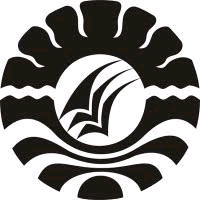   SKRIPSIPENERAPAN MODEL PEMBELAJARAN KOOPERATIF  TIPE THINK PAIR SHARE  (TPS) DALAM MENINGKATKAN HASIL BELAJAR SISWA KELAS IV PADA KETERAMPILAN MENYIMAK BAHASA INDONESIA DI SD INPRES NO.48 MATTIROWALIE KECAMATAN BARRU KABUPATEN BARRUVIVI NOVITASARIPROGRAM STUDI PENDIDIKAN GURU SEKOLAH DASARFAKULTAS ILMU PENDIDIKANUNIVERSITAS NEGERI MAKASSAR2014PENERAPAN MODEL PEMBELAJARAN KOOPERATIF  TIPE THINK PAIR SHARE  (TPS) DALAM MENINGKATKAN HASIL BELAJAR SISWA KELAS IV PADA KETERAMPILAN MENYIMAK BAHASA INDONESIA DI SD INPRES NO.48 MATTIROWALIE KECAMATAN BARRU KABUPATEN BARRUSKRIPSIDiajukan untuk Memenuhi Sebagian Persyaratan Guna Memperoleh Gelar Sarjana Pendididkan pada Program Studi Pendidikan Guru Sekolah Dasar Strata Satu Fakultas Ilmu Pendidikan Universitas Negeri MakassarOleh :VIVI NOVITASARINIM.104704263PROGRAM STUDI PENDIDIKAN GURU SEKOLAH DASAR FAKULTAS ILMU PENDIDIKAN UNIVERSITAS NEGERI MAKASSAR2014PERNYATAAN KEASLIAN SKRIPSISaya yang bertanda tangan dibawah ini :Nama			: Vivi NovitasariNim		            : 104704263Jurusan/Prodi		: Pendidikan Guru Sekolah Dasar S1     Judul skripsi	 : Penerapan Model   Pembelajaran Kooperatif Tipe Think Pair Share (TPS) dalam Meningkatkan Hasil Belajar Siswa Kelas IV pada Keterampilan Menyimak Bahasa Indonesia di SD Inpres No 48 Mattirowalie Kecamatan Barru Kabupaten Barru.Menyatakan dengan sebenarnya bahwa skripsi yang saya tulis ini benar merupakan hasil karya saya sendiri dan bukan merupakan pengambilan tulisan atau pikiran orang lain yang saya akui sebagai hasil tulisan atau pikiran sendiri.Apabila dikemudian hari terbukti atau dapat dibuktikan bahwa skripsi ini hasil jiplakan, maka saya bersedia menerima sanksi atas perbuatan tersebut dengan ketentuan yang berlaku.Makassar,	Mei  2014Yang Membuat PernyataanVIVI  NOVITASARI	    104704263MOTTO“Pikirkan dengan matang, yakini dengan sepenuh hati, dan wujudkan dalam tindakan serta awalilah dengan mengucap Basmalah”.Kuperuntukkan Karya ini Kepada Ayahanda dan Ibunda Tersayang yang dengan Tulus dan Ikhlas Selalu Berdoa dan Membantu Baik MorilMaupun Materil demi Keberhasilan PenulisABSTRAKVivi Novitasari. 2014. Penerapan Model Pebelajaran Kooperatif Tipe Think Pair Share (TPS) dalam Meningkatan Hasil Belajar Siswa Kelas IV pada Keterampilan Menyimak Bahasa Indonesia di SD Inpres No.48 Mattirowalie Kecamatan Barru Kabupaten Barru. Skripsi. Dibimbing oleh Dra.Hj.Rosdiah Salam, M.Pd. dan                     Dra.Erma Suryani Sahabuddin, M.Si. Program Studi Penddikan Guru Sekolah Dasar Fakultas Ilmu Pendidikan Universitas Negeri Makassar.Penelitian ini mengkaji tentang penerapan model Pembelajaran Kooperatif tipe Think Pair Share (TPS) dengan rumusan masalah, bagaimanakah penerapan model Pembelajaran Kooperatif tipe Think Pair Share (TPS) dalam meningkatan hasil belajar siswa kelas IV pada keterampilan menyimak bahasa Indonesia di SD Inpres No.48 Mattirowalie Kecamatan Barru Kabupaten Barru? Tujuan penelitian yaitu untuk menjelaskan menerapkan model Pembelajaran Kooperatif tipe Think Pair Share (TPS) dalam meningkatan hasil belajar siswa kelas IV pada keterampilan menyimak bahasa Indonesia di SD Inpres No.48 Mattirowalie Kecamatan Barru Kabupaten Barru. Pendekatan yang digunakan adalah pendekatan kualitatif dengan jenis penelitian tindakan kelas dengan alur kegiatan perencanaan, pelaksanaan, observasi, dan refleksi. Adapaun fokus penelitian yakni, penerapan model Pembelajaran Kooperatif tipe Think Pair Share (TPS)  dan peningkatan hasil belajar keterampilan menyimak. Setting penelitian yaitu, di SD Inpres No.48 Mattirowalie Kecamatan Barru Kabupaten Barru dengan subjek penelitian yang terdiri dari 1 guru    dan siswa kelas IV sebanyak 30 orang yang terdiri dari 22 siswa laki-laki dan 8 siswa perempuan. Pengumpulan data menggunakan observasi dan tes. Data yang terkumpul selanjutnya dianalisis dengan menggunakan teknik analisis deskriptif kualitatif, dengan tahapan mereduksi data, menyajikan data, menarik kesimpulan dan verifikasi data. Hasil penelitian menunjukkan bahwa aktivitas guru siklus I meunjukkan kategori cukup dan siklus II meningkat menjadi kategori sangat baik. Demikian pula aktivitas siswa pada siklus I berada pada kategori cukup dan pada siklus II meningkat  menjadi kategori baik. Hal tersebut diikuti dengan meningkatnya hasil belajar siswa dari kategori cukup pada siklus I dan menjadi kategori baik pada siklus II. Dengan demikian penerapan model pembelajaran kooperatif tipe Think Pair Share (TPS) dapat meningkatkan hasil belajar siswa kelas IV pada keterampilan menyimak bahasa Indonesia di SD Inpres No.48 Mattirowalie Kecamatan Barru Kabupaten Barru.PRAKATAPuji syukur kita panjatkan kehadirat Tuhan Yang Maha Esa, karena atas berkat rahmat-Nya sehingga yang berjudul “Penerapan Model   Pembelajaran Kooperatif Tipe Think pair Share (TPS) dalam Meningkatan Hasil Belajar Siswa Kelas IV pada Keterampilan Menyimak Bahasa Indonesia di SD Inpres No.48 Mattirowalie Kecamatan Barru Kabupaten Barru“ dapat diselesaikan sesuai dengan waktu yang telah ditetapkan Penulisan skripsi ini merupakan salah satu syarat untuk menyelesaikan studi dan mendapat gelar Sarjana Pendidikan (S.Pd) pada Program Studi Pendidikan Guru Sekolah Dasar Fakultas Ilmu Pendidikan Universitas Negeri Makassar. Penulis menyadari bahwa skripsi ini tidak mungkin terwujud tanpa bantuan dan bimbingan  dari berbagai pihak oleh karena itu penulis menyampaikan terima kasih untuk Ayahanda dan Ibunda  selaku orang tua penulis yang selalu membimbing, memotivasi, dan menyertai penulis dengan doa selama melaksanakan pendidikan dan ucapan terima kasih  yang sebesar-besarnya teruntuk ibu Dra. Hj. Rosdiah Salam, M.Pd. selaku pembimbing I dan               Dra. Erma Suryani Sahabuddin, M.Si. selaku pembimbing II yang telah memberikan bimbingan dan arahan dengan tulus ikhlas sehingga skripsi ini dapat diselesaikan. Penulis juga menyampaikan ucapan terima kasih kepada :Prof. Dr. H. Arismunandar, M. Pd. selaku Rektor Universitas Negeri Makassar yang telah memberi peluang  mengikuti proses perkuliahan pada Program Studi Pendidikan Guru Sekolah Dasar Fakultas Ilmu Pendidikan Universitas Negeri Makassar.Prof. Dr. H. Ismail Tolla, M. Pd. sebagai Dekan; Drs. M. Ali Latif Amri, M. Pd. sebagai PD I; Drs. Andi Mappicara, M. Pd. sebagai PD II; dan 
Drs. Muh. Faisal, M. Pd. sebagai PD III FIP UNM, yang telah memberikan layanan akademik, administrasi, dan kemahasiswaan selama proses pendidikan dan penyelesaian studi.Ahmad Syawaluddin S. Kom., M. Pd. dan Muhammad Irfan, S. Pd., M. Pd.  masing-masing selaku ketua dan sekretaris Prodi PGSD yang telah mengizinkan dan memberikan kesempatan kepada penulis untuk melaksanakan penelitian serta menyiapkan sarana dan prasarana yang dibutuhkan selama menempuh pendidikan di Prodi PGSD FIP UNM. Prof. Dr. H. Patta Bundu, M. Ed. dan Dr. Andi Makkasau, M. Si. masing-masing selaku ketua dan sekretaris UPP PGSD Makassar yang dengan sabar mengajar, memberikan dukungan, arahan, motivasi, dan semangat kepada penulis selama menempuh pendidikan di UPP PGSD Makassar FIP UNM.Bapak/Ibu Dosen dan segenap staf UPP PGSD Makassar FIP UNM yang telah memberikan bekal ilmu pengetahuan sehingga penulis dapat melaksanakan penelitian dan menyelesaikan studi dengan baik.Kepala Sekolah dan seluruh staf dewan guru SDI. No.48 Mattirowalie Kecamatan Barru Kabupaten Barru yang telah banyak membantu selama penelitian. Ayahanda tercinta dan Ibunda tersayang  yang sangat berjasa dalam kehidupan peneliti yang tidak dapat diuraikan satu persatu dan senantiasa menyertai dengan doa.Semua pihak yang tidak dapat disebutkan satu persatu yang telah membantu penyelesaian skripsi ini.Akhirnya, penulis menyadari bahwa skripsi ini masih terdapat kekurangan, sehingga dengan segala kerendahan hati penulis mengharapkan saran dan kritik yang bersifat membangun demi kesempurnaan skripsi ini. Semoga skripsi ini dapat bermanfaat bagi kita semua. Amin.	Makassar,                     2014DAFTAR ISIHALAMAN SAMPUL	HALAMAN JUDUL                                                                                  	iPENGESAHAN UJIAN SKRIPSI	iiHALAMAN PERSETUJUAN PEMBIMBING                              	iiiPERNYATAAN KEASLIAN SKRIPSI	ivMOTTO 	vABSTRAK 	viPRAKATA 	viiDAFTAR ISI 	viiiDAFTAR TABEL	ixDAFTAR GAMBAR	xDAFTAR LAMPIRAN	xiPENDAHULUANLatar Belakang Masalah 	1Rumusan Masalah	6Tujuan Penelitian 	6Manfaat Penelitian 	7KAJIAN PUSTAKA, KERANGKA PIKIR, DAN HIPOTESIS TINDAKANKajian Pustaka	8Model Pembelajaran Kooperatif Tipe Think Pair Share (TPS)Pengertian	 8Tujuan	10Langkah-langkah	11Kelebihan dan Kekurangan	13Penerapan Model Pembelajaran Kooperatif Tipe Think Pair Share     dalam Keterampilan Menyimak	14Bahasa Indonesia	15Keterampilan Berbahasa	15Pengertian Keterampilan Menyimak	17Tuntutan Guru Terhadap Kualifikasi Menyimak dalam Pembelajaran	18Proses Menyimak	20Kemampuan Menyimak Siswa Sekolah Dasar (SD)	21Penerapan Media dalam Menyimak	23Tujuan Menyimak	24Kriteria Penilaian Keterampilan Menyimak	25Hasil Belajar	28Kerangka Pikir	29Hipotesis Tindakan 	32METODE PENELITIANPendekatan dan Jenis Penelitian 	33Fokus Penelitian 	34Setting dan Subjek Penelitian 	35Rancangan Tindakan	36Teknik dan Prosedur Pengumpulan Data	40Teknik Analisis Data dan Indikator Keberhasilan 	41HASIL PENELITIAN DAN PEMBAHASANHasil Penelitian 	44Pembahasan	73KESIMPULAN DAN SARANKesimpulan	78Saran	79DAFTAR PUSTAKA 	80LAMPIRAN	82DAFTAR TABEL Tabel                                          Judul                                                          Halaman                                          Tabel  3.1 : Persentase keberhasilan Aktivitas Guru dan Siswa	43Tabel  3.2 : Indikator Keberhasilan (Hasil Belajar)	43Tabel  4.1 : Destribusi Frekwensi dan Persentase Ketuntasan   Hasil		Belajar Keterampilan Menyimak Siswa pada Siklus I Pertemuan I	56Tabel 4.2	:	Distribusi Frekwensi dan Persentase Ketuntasan hasil BelajarKeterampilan Menyimak Siswa pada siklus I Pertemuan II	57Tabel 4.3	:Distribusi Frekwensidan Persentase Ketuntasan Hasil Belajar Keterampilan Menyimak Siswa pada Siklus II Pertemuan I	70Tabel 4.4 : Distribusi Frekwensi dan Persentase Ketuntasan  Nilai Hasil Belajar Belajar Keterampilan Menyimak Siswa pada Siklus II Pertemuan II		71DAFTAR GAMBARGambar            Judul                                                                            Halaman           Gambar 2.1   :   Skema kerangka pikir 	31Gambar 3.1   :   Siklus PTK menurut Kemmis dan McTaggart 	37DAFTAR LAMPIRANLampiran                        Judul                                                             HalamanLampiran 1 	 :   	Silabus	83 Lampiran  2   :  		RPP Siklus I Pertemuan I	94Lampiran 3    :  	RPP Siklus I Pertemuan II	100Lampiran 4    :  	RPP Siklus II Pertemuan I	106Lampiran  5   :  	RPP Siklus II Pertemuan II	112Lampiran 6    :  	Lembar Kerja Siswa Siklus I Pertemuan I	119Lampiran 7    :  	Lembar Kegiatan Siswa Siklus I Pertemuan II	121Lampiran 8    :  	Lembar Kerja Siswa Siklus II Pertemuan I	123Lampiran 9    :  	Lembar Kerja Siswa Siklus II Pertemuan II	126Lampiran 10  :   	Penilaian Akhir Siklus I Pertemuan I	130Lampiran 11  :   	Kunci Jawaban Tes Akhir Siklus I Pertemuan I	131Lampiran 12  :   	Penilaian Akhir Siklus I Pertemuan II	133Lampiran 13  :   	Kunci Jawaban Tes Akhir Siklus I Pertemuan II	134Lampiran 14  :   	Penilaian Akhir Siklus II Pertemuan I	136Lampiran 15   :   	Kunci Jawaban Tes Akhir Siklus II Pertemuan I	138Lampiran 16   :   	Penilaian Akhir Siklus II Pertemuan II	139Lampiran 17   :   	Kunci Jawaban Tes Akhir Siklus II Pertemuan II	140Lampiran 18   :	Format Observasi Guru  Siklus I Pertemuan I	142Lampiran 19   :  	Format Observasi Guru  Siklus I Pertemuan II	144Lampiran 20   :  	Format Observasi Guru  Siklus II Pertemuan I	146Lampiran 21   :    Format Observasi Guru  Siklus II Pertemuan II	148Lampiran 22	:	Indikator  Penilaian Aktivitas guru	150Lampiran 23   :   Format Observasi Siswa  Siklus I Pertemuan I	152Lampiran 24   :   Format Observasi Siswa  Siklus I Pertemuan II	154Lampiran 25   :   Format Observasi Siswa  Siklus II Pertemuan I	156Lampiran 26   :	Format Observasi Siswa  Siklus II Pertemuan II	158Lampiran 27   :   Indikator Penilaian Aktivitas Siswa	160Lampiran 28   :	Hasil Tes Akhir Siklus I Pertemuan I	162Lampiran 29   :	Hasil Tes Akhir Siklus I Pertemuan II	164Lampiran 30   :   	Hasil Tes Akhir Siklus II Pertemuan I	166Lampiran 31   : 	Hasil Tes Akhir Siklus II Pertemuan II	168Lampiran 32  :	Lemabr Hasil Kerja Siswa	170Lampiran 33  :	Dokumentasi	172Lampiran 34  :	Surat Izin Penelitian Fakultas Ilmu Pendidikan	177Lampiran 35  :	Surat Izin Penelitian Pemerintah Provinsi Sul-Sel	178Lampiran 36  :	Surat Izin Penelitian Pemerintah Kabupaten Barru	179Lampiran 37  :	Surat Keterangan Telah Melaksanakan Penelitian	180Lampiran 38  :	Riwayat Hidup	181